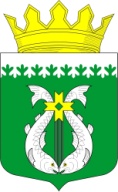 РЕСПУБЛИКА КАРЕЛИЯKARJALAN TAZAVALDUАДМИНИСТРАЦИЯСУОЯРВСКОГО МУНИЦИПАЛЬНОГО ОКРУГАSUOJÄRVEN YMBÄRISTÖN HALLINDOПОСТАНОВЛЕНИЕ17.01.2023				                                                                          № 76 Об утверждении плана мероприятий («дорожной карты») по содействию развитию конкуренции на территории Суоярвского муниципального округа на 2023-2025 годыВ целях реализации распоряжений Правительства Российской Федерации от 17 апреля 2019 года № 768-р, от 2 сентября 2021 года № 2424-р:1.  Утвердить прилагаемый План мероприятий («дорожную карту») по содействию развитию конкуренции на территории Суоярвского муниципального округа на 2023-2025 годы (далее – «дорожная карта»).2. Признать утратившим силу постановление администрации муниципального образования «Суоярвский район» от 24.02.2022  № 117 «Об утверждении плана мероприятий («дорожной карты») по содействию развитию конкуренции на территории Суоярвского муниципального района на 2022-2025 годы».3. Разместить настоящее постановление на официальном сайте Суоярвского муниципального округа в информационно-телекоммуникационной сети «Интернет».4. Контроль за исполнением настоящего постановления оставляю за собой.Глава Суоярвскогомуниципального округа            						     Р.В. ПетровРазослать: Дело, отдел по развитию предпринимательства и инвестиционной политики                                                                                                          Приложение к постановлению Администрации Суоярвского муниципального округаот 17.01.2023  № 17План мероприятий («дорожная карта»)по содействию развитию конкуренции на территории Суоярвского муниципального округа на 2023- 2025 годы II. Системные мероприятия, направленные на развитие конкуренции на территории Суоярвского муниципального округа№ п/пНаименование мероприятияСрок исполненияСрок исполненияОжидаемый результатОжидаемый результатКлючевой показательЕд.измеренияЕд.измеренияЕд.измеренияКлючевой показатель развития конкуренцииКлючевой показатель развития конкуренцииКлючевой показатель развития конкуренцииКлючевой показатель развития конкуренцииКлючевой показатель развития конкуренцииКлючевой показатель развития конкуренцииКлючевой показатель развития конкуренцииОтветственный исполнительОтветственный исполнитель№ п/пНаименование мероприятияСрок исполненияСрок исполненияОжидаемый результатОжидаемый результатКлючевой показательЕд.измеренияЕд.измеренияЕд.измерения2022 (отчетный)2022 (отчетный)20232023202420252025Ответственный исполнительОтветственный исполнительI. Мероприятия по содействию развитию конкуренции на социально значимых рынках на территории Суоярвского муниципального района и достижению целевых показателейI. Мероприятия по содействию развитию конкуренции на социально значимых рынках на территории Суоярвского муниципального района и достижению целевых показателейI. Мероприятия по содействию развитию конкуренции на социально значимых рынках на территории Суоярвского муниципального района и достижению целевых показателейI. Мероприятия по содействию развитию конкуренции на социально значимых рынках на территории Суоярвского муниципального района и достижению целевых показателейI. Мероприятия по содействию развитию конкуренции на социально значимых рынках на территории Суоярвского муниципального района и достижению целевых показателейI. Мероприятия по содействию развитию конкуренции на социально значимых рынках на территории Суоярвского муниципального района и достижению целевых показателейI. Мероприятия по содействию развитию конкуренции на социально значимых рынках на территории Суоярвского муниципального района и достижению целевых показателейI. Мероприятия по содействию развитию конкуренции на социально значимых рынках на территории Суоярвского муниципального района и достижению целевых показателейI. Мероприятия по содействию развитию конкуренции на социально значимых рынках на территории Суоярвского муниципального района и достижению целевых показателейI. Мероприятия по содействию развитию конкуренции на социально значимых рынках на территории Суоярвского муниципального района и достижению целевых показателейI. Мероприятия по содействию развитию конкуренции на социально значимых рынках на территории Суоярвского муниципального района и достижению целевых показателейI. Мероприятия по содействию развитию конкуренции на социально значимых рынках на территории Суоярвского муниципального района и достижению целевых показателейI. Мероприятия по содействию развитию конкуренции на социально значимых рынках на территории Суоярвского муниципального района и достижению целевых показателейI. Мероприятия по содействию развитию конкуренции на социально значимых рынках на территории Суоярвского муниципального района и достижению целевых показателейI. Мероприятия по содействию развитию конкуренции на социально значимых рынках на территории Суоярвского муниципального района и достижению целевых показателейI. Мероприятия по содействию развитию конкуренции на социально значимых рынках на территории Суоярвского муниципального района и достижению целевых показателейI. Мероприятия по содействию развитию конкуренции на социально значимых рынках на территории Суоярвского муниципального района и достижению целевых показателейI. Мероприятия по содействию развитию конкуренции на социально значимых рынках на территории Суоярвского муниципального района и достижению целевых показателейI. Мероприятия по содействию развитию конкуренции на социально значимых рынках на территории Суоярвского муниципального района и достижению целевых показателей1. Рынок выполнения работ по благоустройству городской среды1. Рынок выполнения работ по благоустройству городской среды1. Рынок выполнения работ по благоустройству городской среды1. Рынок выполнения работ по благоустройству городской среды1. Рынок выполнения работ по благоустройству городской среды1. Рынок выполнения работ по благоустройству городской среды1. Рынок выполнения работ по благоустройству городской среды1. Рынок выполнения работ по благоустройству городской среды1. Рынок выполнения работ по благоустройству городской среды1. Рынок выполнения работ по благоустройству городской среды1. Рынок выполнения работ по благоустройству городской среды1. Рынок выполнения работ по благоустройству городской среды1. Рынок выполнения работ по благоустройству городской среды1. Рынок выполнения работ по благоустройству городской среды1. Рынок выполнения работ по благоустройству городской среды1. Рынок выполнения работ по благоустройству городской среды1. Рынок выполнения работ по благоустройству городской среды1. Рынок выполнения работ по благоустройству городской среды1. Рынок выполнения работ по благоустройству городской средыИсходная (фактическая) информация (2022 год): по итогам 2022 года доля организаций частной формы собственности на данном рынке составляет  100 %.  На территории Суоярвского муниципального округа в 2022 году реализованы 13 проекта ТОС. Общая стоимость всех проектов составила – 4 947 975,76 руб. По программе Народный бюджет на территории Суоярвского муниципального округа реализовано 3 проекта на общую сумму  6 610 000 руб.  По программе формирование комфортной городской среды благоустроено 4 дворовых территории и 3 общественных  территорий . Общая сумма заключенных контрактов в 2022 году – 7 675 531,63. руб. Данный рынок требует решения задач по формированию благоприятной конкурентной среды, обеспечению инвестиционной привлекательности отрасли благоустройства, выводу из тени финансовых отраслевых потоков, стимулированию роста налоговых отчислений и устранению недобросовестной конкуренции. Включение данного рынка в перечень товарных рынков связано с необходимостью дальнейшего развития конкуренции в сфере выполнения работ по благоустройству городской среды и недопущения снижения установленного ключевого показателя.Исходная (фактическая) информация (2022 год): по итогам 2022 года доля организаций частной формы собственности на данном рынке составляет  100 %.  На территории Суоярвского муниципального округа в 2022 году реализованы 13 проекта ТОС. Общая стоимость всех проектов составила – 4 947 975,76 руб. По программе Народный бюджет на территории Суоярвского муниципального округа реализовано 3 проекта на общую сумму  6 610 000 руб.  По программе формирование комфортной городской среды благоустроено 4 дворовых территории и 3 общественных  территорий . Общая сумма заключенных контрактов в 2022 году – 7 675 531,63. руб. Данный рынок требует решения задач по формированию благоприятной конкурентной среды, обеспечению инвестиционной привлекательности отрасли благоустройства, выводу из тени финансовых отраслевых потоков, стимулированию роста налоговых отчислений и устранению недобросовестной конкуренции. Включение данного рынка в перечень товарных рынков связано с необходимостью дальнейшего развития конкуренции в сфере выполнения работ по благоустройству городской среды и недопущения снижения установленного ключевого показателя.Исходная (фактическая) информация (2022 год): по итогам 2022 года доля организаций частной формы собственности на данном рынке составляет  100 %.  На территории Суоярвского муниципального округа в 2022 году реализованы 13 проекта ТОС. Общая стоимость всех проектов составила – 4 947 975,76 руб. По программе Народный бюджет на территории Суоярвского муниципального округа реализовано 3 проекта на общую сумму  6 610 000 руб.  По программе формирование комфортной городской среды благоустроено 4 дворовых территории и 3 общественных  территорий . Общая сумма заключенных контрактов в 2022 году – 7 675 531,63. руб. Данный рынок требует решения задач по формированию благоприятной конкурентной среды, обеспечению инвестиционной привлекательности отрасли благоустройства, выводу из тени финансовых отраслевых потоков, стимулированию роста налоговых отчислений и устранению недобросовестной конкуренции. Включение данного рынка в перечень товарных рынков связано с необходимостью дальнейшего развития конкуренции в сфере выполнения работ по благоустройству городской среды и недопущения снижения установленного ключевого показателя.Исходная (фактическая) информация (2022 год): по итогам 2022 года доля организаций частной формы собственности на данном рынке составляет  100 %.  На территории Суоярвского муниципального округа в 2022 году реализованы 13 проекта ТОС. Общая стоимость всех проектов составила – 4 947 975,76 руб. По программе Народный бюджет на территории Суоярвского муниципального округа реализовано 3 проекта на общую сумму  6 610 000 руб.  По программе формирование комфортной городской среды благоустроено 4 дворовых территории и 3 общественных  территорий . Общая сумма заключенных контрактов в 2022 году – 7 675 531,63. руб. Данный рынок требует решения задач по формированию благоприятной конкурентной среды, обеспечению инвестиционной привлекательности отрасли благоустройства, выводу из тени финансовых отраслевых потоков, стимулированию роста налоговых отчислений и устранению недобросовестной конкуренции. Включение данного рынка в перечень товарных рынков связано с необходимостью дальнейшего развития конкуренции в сфере выполнения работ по благоустройству городской среды и недопущения снижения установленного ключевого показателя.Исходная (фактическая) информация (2022 год): по итогам 2022 года доля организаций частной формы собственности на данном рынке составляет  100 %.  На территории Суоярвского муниципального округа в 2022 году реализованы 13 проекта ТОС. Общая стоимость всех проектов составила – 4 947 975,76 руб. По программе Народный бюджет на территории Суоярвского муниципального округа реализовано 3 проекта на общую сумму  6 610 000 руб.  По программе формирование комфортной городской среды благоустроено 4 дворовых территории и 3 общественных  территорий . Общая сумма заключенных контрактов в 2022 году – 7 675 531,63. руб. Данный рынок требует решения задач по формированию благоприятной конкурентной среды, обеспечению инвестиционной привлекательности отрасли благоустройства, выводу из тени финансовых отраслевых потоков, стимулированию роста налоговых отчислений и устранению недобросовестной конкуренции. Включение данного рынка в перечень товарных рынков связано с необходимостью дальнейшего развития конкуренции в сфере выполнения работ по благоустройству городской среды и недопущения снижения установленного ключевого показателя.Исходная (фактическая) информация (2022 год): по итогам 2022 года доля организаций частной формы собственности на данном рынке составляет  100 %.  На территории Суоярвского муниципального округа в 2022 году реализованы 13 проекта ТОС. Общая стоимость всех проектов составила – 4 947 975,76 руб. По программе Народный бюджет на территории Суоярвского муниципального округа реализовано 3 проекта на общую сумму  6 610 000 руб.  По программе формирование комфортной городской среды благоустроено 4 дворовых территории и 3 общественных  территорий . Общая сумма заключенных контрактов в 2022 году – 7 675 531,63. руб. Данный рынок требует решения задач по формированию благоприятной конкурентной среды, обеспечению инвестиционной привлекательности отрасли благоустройства, выводу из тени финансовых отраслевых потоков, стимулированию роста налоговых отчислений и устранению недобросовестной конкуренции. Включение данного рынка в перечень товарных рынков связано с необходимостью дальнейшего развития конкуренции в сфере выполнения работ по благоустройству городской среды и недопущения снижения установленного ключевого показателя.Исходная (фактическая) информация (2022 год): по итогам 2022 года доля организаций частной формы собственности на данном рынке составляет  100 %.  На территории Суоярвского муниципального округа в 2022 году реализованы 13 проекта ТОС. Общая стоимость всех проектов составила – 4 947 975,76 руб. По программе Народный бюджет на территории Суоярвского муниципального округа реализовано 3 проекта на общую сумму  6 610 000 руб.  По программе формирование комфортной городской среды благоустроено 4 дворовых территории и 3 общественных  территорий . Общая сумма заключенных контрактов в 2022 году – 7 675 531,63. руб. Данный рынок требует решения задач по формированию благоприятной конкурентной среды, обеспечению инвестиционной привлекательности отрасли благоустройства, выводу из тени финансовых отраслевых потоков, стимулированию роста налоговых отчислений и устранению недобросовестной конкуренции. Включение данного рынка в перечень товарных рынков связано с необходимостью дальнейшего развития конкуренции в сфере выполнения работ по благоустройству городской среды и недопущения снижения установленного ключевого показателя.Исходная (фактическая) информация (2022 год): по итогам 2022 года доля организаций частной формы собственности на данном рынке составляет  100 %.  На территории Суоярвского муниципального округа в 2022 году реализованы 13 проекта ТОС. Общая стоимость всех проектов составила – 4 947 975,76 руб. По программе Народный бюджет на территории Суоярвского муниципального округа реализовано 3 проекта на общую сумму  6 610 000 руб.  По программе формирование комфортной городской среды благоустроено 4 дворовых территории и 3 общественных  территорий . Общая сумма заключенных контрактов в 2022 году – 7 675 531,63. руб. Данный рынок требует решения задач по формированию благоприятной конкурентной среды, обеспечению инвестиционной привлекательности отрасли благоустройства, выводу из тени финансовых отраслевых потоков, стимулированию роста налоговых отчислений и устранению недобросовестной конкуренции. Включение данного рынка в перечень товарных рынков связано с необходимостью дальнейшего развития конкуренции в сфере выполнения работ по благоустройству городской среды и недопущения снижения установленного ключевого показателя.Исходная (фактическая) информация (2022 год): по итогам 2022 года доля организаций частной формы собственности на данном рынке составляет  100 %.  На территории Суоярвского муниципального округа в 2022 году реализованы 13 проекта ТОС. Общая стоимость всех проектов составила – 4 947 975,76 руб. По программе Народный бюджет на территории Суоярвского муниципального округа реализовано 3 проекта на общую сумму  6 610 000 руб.  По программе формирование комфортной городской среды благоустроено 4 дворовых территории и 3 общественных  территорий . Общая сумма заключенных контрактов в 2022 году – 7 675 531,63. руб. Данный рынок требует решения задач по формированию благоприятной конкурентной среды, обеспечению инвестиционной привлекательности отрасли благоустройства, выводу из тени финансовых отраслевых потоков, стимулированию роста налоговых отчислений и устранению недобросовестной конкуренции. Включение данного рынка в перечень товарных рынков связано с необходимостью дальнейшего развития конкуренции в сфере выполнения работ по благоустройству городской среды и недопущения снижения установленного ключевого показателя.Исходная (фактическая) информация (2022 год): по итогам 2022 года доля организаций частной формы собственности на данном рынке составляет  100 %.  На территории Суоярвского муниципального округа в 2022 году реализованы 13 проекта ТОС. Общая стоимость всех проектов составила – 4 947 975,76 руб. По программе Народный бюджет на территории Суоярвского муниципального округа реализовано 3 проекта на общую сумму  6 610 000 руб.  По программе формирование комфортной городской среды благоустроено 4 дворовых территории и 3 общественных  территорий . Общая сумма заключенных контрактов в 2022 году – 7 675 531,63. руб. Данный рынок требует решения задач по формированию благоприятной конкурентной среды, обеспечению инвестиционной привлекательности отрасли благоустройства, выводу из тени финансовых отраслевых потоков, стимулированию роста налоговых отчислений и устранению недобросовестной конкуренции. Включение данного рынка в перечень товарных рынков связано с необходимостью дальнейшего развития конкуренции в сфере выполнения работ по благоустройству городской среды и недопущения снижения установленного ключевого показателя.Исходная (фактическая) информация (2022 год): по итогам 2022 года доля организаций частной формы собственности на данном рынке составляет  100 %.  На территории Суоярвского муниципального округа в 2022 году реализованы 13 проекта ТОС. Общая стоимость всех проектов составила – 4 947 975,76 руб. По программе Народный бюджет на территории Суоярвского муниципального округа реализовано 3 проекта на общую сумму  6 610 000 руб.  По программе формирование комфортной городской среды благоустроено 4 дворовых территории и 3 общественных  территорий . Общая сумма заключенных контрактов в 2022 году – 7 675 531,63. руб. Данный рынок требует решения задач по формированию благоприятной конкурентной среды, обеспечению инвестиционной привлекательности отрасли благоустройства, выводу из тени финансовых отраслевых потоков, стимулированию роста налоговых отчислений и устранению недобросовестной конкуренции. Включение данного рынка в перечень товарных рынков связано с необходимостью дальнейшего развития конкуренции в сфере выполнения работ по благоустройству городской среды и недопущения снижения установленного ключевого показателя.Исходная (фактическая) информация (2022 год): по итогам 2022 года доля организаций частной формы собственности на данном рынке составляет  100 %.  На территории Суоярвского муниципального округа в 2022 году реализованы 13 проекта ТОС. Общая стоимость всех проектов составила – 4 947 975,76 руб. По программе Народный бюджет на территории Суоярвского муниципального округа реализовано 3 проекта на общую сумму  6 610 000 руб.  По программе формирование комфортной городской среды благоустроено 4 дворовых территории и 3 общественных  территорий . Общая сумма заключенных контрактов в 2022 году – 7 675 531,63. руб. Данный рынок требует решения задач по формированию благоприятной конкурентной среды, обеспечению инвестиционной привлекательности отрасли благоустройства, выводу из тени финансовых отраслевых потоков, стимулированию роста налоговых отчислений и устранению недобросовестной конкуренции. Включение данного рынка в перечень товарных рынков связано с необходимостью дальнейшего развития конкуренции в сфере выполнения работ по благоустройству городской среды и недопущения снижения установленного ключевого показателя.Исходная (фактическая) информация (2022 год): по итогам 2022 года доля организаций частной формы собственности на данном рынке составляет  100 %.  На территории Суоярвского муниципального округа в 2022 году реализованы 13 проекта ТОС. Общая стоимость всех проектов составила – 4 947 975,76 руб. По программе Народный бюджет на территории Суоярвского муниципального округа реализовано 3 проекта на общую сумму  6 610 000 руб.  По программе формирование комфортной городской среды благоустроено 4 дворовых территории и 3 общественных  территорий . Общая сумма заключенных контрактов в 2022 году – 7 675 531,63. руб. Данный рынок требует решения задач по формированию благоприятной конкурентной среды, обеспечению инвестиционной привлекательности отрасли благоустройства, выводу из тени финансовых отраслевых потоков, стимулированию роста налоговых отчислений и устранению недобросовестной конкуренции. Включение данного рынка в перечень товарных рынков связано с необходимостью дальнейшего развития конкуренции в сфере выполнения работ по благоустройству городской среды и недопущения снижения установленного ключевого показателя.Исходная (фактическая) информация (2022 год): по итогам 2022 года доля организаций частной формы собственности на данном рынке составляет  100 %.  На территории Суоярвского муниципального округа в 2022 году реализованы 13 проекта ТОС. Общая стоимость всех проектов составила – 4 947 975,76 руб. По программе Народный бюджет на территории Суоярвского муниципального округа реализовано 3 проекта на общую сумму  6 610 000 руб.  По программе формирование комфортной городской среды благоустроено 4 дворовых территории и 3 общественных  территорий . Общая сумма заключенных контрактов в 2022 году – 7 675 531,63. руб. Данный рынок требует решения задач по формированию благоприятной конкурентной среды, обеспечению инвестиционной привлекательности отрасли благоустройства, выводу из тени финансовых отраслевых потоков, стимулированию роста налоговых отчислений и устранению недобросовестной конкуренции. Включение данного рынка в перечень товарных рынков связано с необходимостью дальнейшего развития конкуренции в сфере выполнения работ по благоустройству городской среды и недопущения снижения установленного ключевого показателя.Исходная (фактическая) информация (2022 год): по итогам 2022 года доля организаций частной формы собственности на данном рынке составляет  100 %.  На территории Суоярвского муниципального округа в 2022 году реализованы 13 проекта ТОС. Общая стоимость всех проектов составила – 4 947 975,76 руб. По программе Народный бюджет на территории Суоярвского муниципального округа реализовано 3 проекта на общую сумму  6 610 000 руб.  По программе формирование комфортной городской среды благоустроено 4 дворовых территории и 3 общественных  территорий . Общая сумма заключенных контрактов в 2022 году – 7 675 531,63. руб. Данный рынок требует решения задач по формированию благоприятной конкурентной среды, обеспечению инвестиционной привлекательности отрасли благоустройства, выводу из тени финансовых отраслевых потоков, стимулированию роста налоговых отчислений и устранению недобросовестной конкуренции. Включение данного рынка в перечень товарных рынков связано с необходимостью дальнейшего развития конкуренции в сфере выполнения работ по благоустройству городской среды и недопущения снижения установленного ключевого показателя.Исходная (фактическая) информация (2022 год): по итогам 2022 года доля организаций частной формы собственности на данном рынке составляет  100 %.  На территории Суоярвского муниципального округа в 2022 году реализованы 13 проекта ТОС. Общая стоимость всех проектов составила – 4 947 975,76 руб. По программе Народный бюджет на территории Суоярвского муниципального округа реализовано 3 проекта на общую сумму  6 610 000 руб.  По программе формирование комфортной городской среды благоустроено 4 дворовых территории и 3 общественных  территорий . Общая сумма заключенных контрактов в 2022 году – 7 675 531,63. руб. Данный рынок требует решения задач по формированию благоприятной конкурентной среды, обеспечению инвестиционной привлекательности отрасли благоустройства, выводу из тени финансовых отраслевых потоков, стимулированию роста налоговых отчислений и устранению недобросовестной конкуренции. Включение данного рынка в перечень товарных рынков связано с необходимостью дальнейшего развития конкуренции в сфере выполнения работ по благоустройству городской среды и недопущения снижения установленного ключевого показателя.Исходная (фактическая) информация (2022 год): по итогам 2022 года доля организаций частной формы собственности на данном рынке составляет  100 %.  На территории Суоярвского муниципального округа в 2022 году реализованы 13 проекта ТОС. Общая стоимость всех проектов составила – 4 947 975,76 руб. По программе Народный бюджет на территории Суоярвского муниципального округа реализовано 3 проекта на общую сумму  6 610 000 руб.  По программе формирование комфортной городской среды благоустроено 4 дворовых территории и 3 общественных  территорий . Общая сумма заключенных контрактов в 2022 году – 7 675 531,63. руб. Данный рынок требует решения задач по формированию благоприятной конкурентной среды, обеспечению инвестиционной привлекательности отрасли благоустройства, выводу из тени финансовых отраслевых потоков, стимулированию роста налоговых отчислений и устранению недобросовестной конкуренции. Включение данного рынка в перечень товарных рынков связано с необходимостью дальнейшего развития конкуренции в сфере выполнения работ по благоустройству городской среды и недопущения снижения установленного ключевого показателя.Исходная (фактическая) информация (2022 год): по итогам 2022 года доля организаций частной формы собственности на данном рынке составляет  100 %.  На территории Суоярвского муниципального округа в 2022 году реализованы 13 проекта ТОС. Общая стоимость всех проектов составила – 4 947 975,76 руб. По программе Народный бюджет на территории Суоярвского муниципального округа реализовано 3 проекта на общую сумму  6 610 000 руб.  По программе формирование комфортной городской среды благоустроено 4 дворовых территории и 3 общественных  территорий . Общая сумма заключенных контрактов в 2022 году – 7 675 531,63. руб. Данный рынок требует решения задач по формированию благоприятной конкурентной среды, обеспечению инвестиционной привлекательности отрасли благоустройства, выводу из тени финансовых отраслевых потоков, стимулированию роста налоговых отчислений и устранению недобросовестной конкуренции. Включение данного рынка в перечень товарных рынков связано с необходимостью дальнейшего развития конкуренции в сфере выполнения работ по благоустройству городской среды и недопущения снижения установленного ключевого показателя.Исходная (фактическая) информация (2022 год): по итогам 2022 года доля организаций частной формы собственности на данном рынке составляет  100 %.  На территории Суоярвского муниципального округа в 2022 году реализованы 13 проекта ТОС. Общая стоимость всех проектов составила – 4 947 975,76 руб. По программе Народный бюджет на территории Суоярвского муниципального округа реализовано 3 проекта на общую сумму  6 610 000 руб.  По программе формирование комфортной городской среды благоустроено 4 дворовых территории и 3 общественных  территорий . Общая сумма заключенных контрактов в 2022 году – 7 675 531,63. руб. Данный рынок требует решения задач по формированию благоприятной конкурентной среды, обеспечению инвестиционной привлекательности отрасли благоустройства, выводу из тени финансовых отраслевых потоков, стимулированию роста налоговых отчислений и устранению недобросовестной конкуренции. Включение данного рынка в перечень товарных рынков связано с необходимостью дальнейшего развития конкуренции в сфере выполнения работ по благоустройству городской среды и недопущения снижения установленного ключевого показателя.1.1.Информирование потенциальных участников о реализации мероприятий муниципальной программы «Формирование комфортной городской среды»ежегодноежегодноповышение информированности в вопросах государственного регулирования сферы выполнения работ поблагоустройству городской среды организаций частной формы собственности, планирующих осуществлять деятельность в указанной сфереповышение информированности в вопросах государственного регулирования сферы выполнения работ поблагоустройству городской среды организаций частной формы собственности, планирующих осуществлять деятельность в указанной сфереИнформационная открытость%%%100100100100100100100100Отдел по развитию предпринимательства и инвестиционной политики Администрация Суоярвского муниципального округа1.2.Исполнение мероприятий по благоустройству  на территории Суоярвского муниципального округаежегодноежегодностимулирование организаций частной формы собственности, осуществляющих (планирующих осуществлять) деятельность на рынкестимулирование организаций частной формы собственности, осуществляющих (планирующих осуществлять) деятельность на рынкедоля мероприятий выполненных в сфере благоустройства городской среды%%100100100100100100100100100Администрация Суоярвского муниципального округаАдминистрация Суоярвского муниципального округа                                                         2. Рынок оказания услуг по ремонту автотранспортных средств                                                         2. Рынок оказания услуг по ремонту автотранспортных средств                                                         2. Рынок оказания услуг по ремонту автотранспортных средств                                                         2. Рынок оказания услуг по ремонту автотранспортных средств                                                         2. Рынок оказания услуг по ремонту автотранспортных средств                                                         2. Рынок оказания услуг по ремонту автотранспортных средств                                                         2. Рынок оказания услуг по ремонту автотранспортных средств                                                         2. Рынок оказания услуг по ремонту автотранспортных средств                                                         2. Рынок оказания услуг по ремонту автотранспортных средств                                                         2. Рынок оказания услуг по ремонту автотранспортных средств                                                         2. Рынок оказания услуг по ремонту автотранспортных средств                                                         2. Рынок оказания услуг по ремонту автотранспортных средств                                                         2. Рынок оказания услуг по ремонту автотранспортных средств                                                         2. Рынок оказания услуг по ремонту автотранспортных средств                                                         2. Рынок оказания услуг по ремонту автотранспортных средств                                                         2. Рынок оказания услуг по ремонту автотранспортных средств                                                         2. Рынок оказания услуг по ремонту автотранспортных средств                                                         2. Рынок оказания услуг по ремонту автотранспортных средствИсходная (фактическая) информация (2022 год): в Суоярвском муниципальном округе по виду экономической деятельности «45.20 – техническое обслуживание и ремонт автотранспортный средств» действует 11 организация, в том числе 10 индивидуальных предпринимателя. По данным Территориального органа Федеральной службы государственной статистики по Республике Карелия, оборот организаций по указанному виду экономической деятельности в 2022 году составил 106,4% (в % к 2021 году). Данный рынок достаточно привлекателен для предпринимателей ввиду окупаемости бизнеса, отсутствия серьезных рисков. Включение данного рынка в перечень товарных рынков связано с необходимостью дальнейшего развития конкуренции в сфере оказания услуг по ремонту автотранспортных средств и недопущения снижения установленного ключевого показателя.Исходная (фактическая) информация (2022 год): в Суоярвском муниципальном округе по виду экономической деятельности «45.20 – техническое обслуживание и ремонт автотранспортный средств» действует 11 организация, в том числе 10 индивидуальных предпринимателя. По данным Территориального органа Федеральной службы государственной статистики по Республике Карелия, оборот организаций по указанному виду экономической деятельности в 2022 году составил 106,4% (в % к 2021 году). Данный рынок достаточно привлекателен для предпринимателей ввиду окупаемости бизнеса, отсутствия серьезных рисков. Включение данного рынка в перечень товарных рынков связано с необходимостью дальнейшего развития конкуренции в сфере оказания услуг по ремонту автотранспортных средств и недопущения снижения установленного ключевого показателя.Исходная (фактическая) информация (2022 год): в Суоярвском муниципальном округе по виду экономической деятельности «45.20 – техническое обслуживание и ремонт автотранспортный средств» действует 11 организация, в том числе 10 индивидуальных предпринимателя. По данным Территориального органа Федеральной службы государственной статистики по Республике Карелия, оборот организаций по указанному виду экономической деятельности в 2022 году составил 106,4% (в % к 2021 году). Данный рынок достаточно привлекателен для предпринимателей ввиду окупаемости бизнеса, отсутствия серьезных рисков. Включение данного рынка в перечень товарных рынков связано с необходимостью дальнейшего развития конкуренции в сфере оказания услуг по ремонту автотранспортных средств и недопущения снижения установленного ключевого показателя.Исходная (фактическая) информация (2022 год): в Суоярвском муниципальном округе по виду экономической деятельности «45.20 – техническое обслуживание и ремонт автотранспортный средств» действует 11 организация, в том числе 10 индивидуальных предпринимателя. По данным Территориального органа Федеральной службы государственной статистики по Республике Карелия, оборот организаций по указанному виду экономической деятельности в 2022 году составил 106,4% (в % к 2021 году). Данный рынок достаточно привлекателен для предпринимателей ввиду окупаемости бизнеса, отсутствия серьезных рисков. Включение данного рынка в перечень товарных рынков связано с необходимостью дальнейшего развития конкуренции в сфере оказания услуг по ремонту автотранспортных средств и недопущения снижения установленного ключевого показателя.Исходная (фактическая) информация (2022 год): в Суоярвском муниципальном округе по виду экономической деятельности «45.20 – техническое обслуживание и ремонт автотранспортный средств» действует 11 организация, в том числе 10 индивидуальных предпринимателя. По данным Территориального органа Федеральной службы государственной статистики по Республике Карелия, оборот организаций по указанному виду экономической деятельности в 2022 году составил 106,4% (в % к 2021 году). Данный рынок достаточно привлекателен для предпринимателей ввиду окупаемости бизнеса, отсутствия серьезных рисков. Включение данного рынка в перечень товарных рынков связано с необходимостью дальнейшего развития конкуренции в сфере оказания услуг по ремонту автотранспортных средств и недопущения снижения установленного ключевого показателя.Исходная (фактическая) информация (2022 год): в Суоярвском муниципальном округе по виду экономической деятельности «45.20 – техническое обслуживание и ремонт автотранспортный средств» действует 11 организация, в том числе 10 индивидуальных предпринимателя. По данным Территориального органа Федеральной службы государственной статистики по Республике Карелия, оборот организаций по указанному виду экономической деятельности в 2022 году составил 106,4% (в % к 2021 году). Данный рынок достаточно привлекателен для предпринимателей ввиду окупаемости бизнеса, отсутствия серьезных рисков. Включение данного рынка в перечень товарных рынков связано с необходимостью дальнейшего развития конкуренции в сфере оказания услуг по ремонту автотранспортных средств и недопущения снижения установленного ключевого показателя.Исходная (фактическая) информация (2022 год): в Суоярвском муниципальном округе по виду экономической деятельности «45.20 – техническое обслуживание и ремонт автотранспортный средств» действует 11 организация, в том числе 10 индивидуальных предпринимателя. По данным Территориального органа Федеральной службы государственной статистики по Республике Карелия, оборот организаций по указанному виду экономической деятельности в 2022 году составил 106,4% (в % к 2021 году). Данный рынок достаточно привлекателен для предпринимателей ввиду окупаемости бизнеса, отсутствия серьезных рисков. Включение данного рынка в перечень товарных рынков связано с необходимостью дальнейшего развития конкуренции в сфере оказания услуг по ремонту автотранспортных средств и недопущения снижения установленного ключевого показателя.Исходная (фактическая) информация (2022 год): в Суоярвском муниципальном округе по виду экономической деятельности «45.20 – техническое обслуживание и ремонт автотранспортный средств» действует 11 организация, в том числе 10 индивидуальных предпринимателя. По данным Территориального органа Федеральной службы государственной статистики по Республике Карелия, оборот организаций по указанному виду экономической деятельности в 2022 году составил 106,4% (в % к 2021 году). Данный рынок достаточно привлекателен для предпринимателей ввиду окупаемости бизнеса, отсутствия серьезных рисков. Включение данного рынка в перечень товарных рынков связано с необходимостью дальнейшего развития конкуренции в сфере оказания услуг по ремонту автотранспортных средств и недопущения снижения установленного ключевого показателя.Исходная (фактическая) информация (2022 год): в Суоярвском муниципальном округе по виду экономической деятельности «45.20 – техническое обслуживание и ремонт автотранспортный средств» действует 11 организация, в том числе 10 индивидуальных предпринимателя. По данным Территориального органа Федеральной службы государственной статистики по Республике Карелия, оборот организаций по указанному виду экономической деятельности в 2022 году составил 106,4% (в % к 2021 году). Данный рынок достаточно привлекателен для предпринимателей ввиду окупаемости бизнеса, отсутствия серьезных рисков. Включение данного рынка в перечень товарных рынков связано с необходимостью дальнейшего развития конкуренции в сфере оказания услуг по ремонту автотранспортных средств и недопущения снижения установленного ключевого показателя.Исходная (фактическая) информация (2022 год): в Суоярвском муниципальном округе по виду экономической деятельности «45.20 – техническое обслуживание и ремонт автотранспортный средств» действует 11 организация, в том числе 10 индивидуальных предпринимателя. По данным Территориального органа Федеральной службы государственной статистики по Республике Карелия, оборот организаций по указанному виду экономической деятельности в 2022 году составил 106,4% (в % к 2021 году). Данный рынок достаточно привлекателен для предпринимателей ввиду окупаемости бизнеса, отсутствия серьезных рисков. Включение данного рынка в перечень товарных рынков связано с необходимостью дальнейшего развития конкуренции в сфере оказания услуг по ремонту автотранспортных средств и недопущения снижения установленного ключевого показателя.Исходная (фактическая) информация (2022 год): в Суоярвском муниципальном округе по виду экономической деятельности «45.20 – техническое обслуживание и ремонт автотранспортный средств» действует 11 организация, в том числе 10 индивидуальных предпринимателя. По данным Территориального органа Федеральной службы государственной статистики по Республике Карелия, оборот организаций по указанному виду экономической деятельности в 2022 году составил 106,4% (в % к 2021 году). Данный рынок достаточно привлекателен для предпринимателей ввиду окупаемости бизнеса, отсутствия серьезных рисков. Включение данного рынка в перечень товарных рынков связано с необходимостью дальнейшего развития конкуренции в сфере оказания услуг по ремонту автотранспортных средств и недопущения снижения установленного ключевого показателя.Исходная (фактическая) информация (2022 год): в Суоярвском муниципальном округе по виду экономической деятельности «45.20 – техническое обслуживание и ремонт автотранспортный средств» действует 11 организация, в том числе 10 индивидуальных предпринимателя. По данным Территориального органа Федеральной службы государственной статистики по Республике Карелия, оборот организаций по указанному виду экономической деятельности в 2022 году составил 106,4% (в % к 2021 году). Данный рынок достаточно привлекателен для предпринимателей ввиду окупаемости бизнеса, отсутствия серьезных рисков. Включение данного рынка в перечень товарных рынков связано с необходимостью дальнейшего развития конкуренции в сфере оказания услуг по ремонту автотранспортных средств и недопущения снижения установленного ключевого показателя.Исходная (фактическая) информация (2022 год): в Суоярвском муниципальном округе по виду экономической деятельности «45.20 – техническое обслуживание и ремонт автотранспортный средств» действует 11 организация, в том числе 10 индивидуальных предпринимателя. По данным Территориального органа Федеральной службы государственной статистики по Республике Карелия, оборот организаций по указанному виду экономической деятельности в 2022 году составил 106,4% (в % к 2021 году). Данный рынок достаточно привлекателен для предпринимателей ввиду окупаемости бизнеса, отсутствия серьезных рисков. Включение данного рынка в перечень товарных рынков связано с необходимостью дальнейшего развития конкуренции в сфере оказания услуг по ремонту автотранспортных средств и недопущения снижения установленного ключевого показателя.Исходная (фактическая) информация (2022 год): в Суоярвском муниципальном округе по виду экономической деятельности «45.20 – техническое обслуживание и ремонт автотранспортный средств» действует 11 организация, в том числе 10 индивидуальных предпринимателя. По данным Территориального органа Федеральной службы государственной статистики по Республике Карелия, оборот организаций по указанному виду экономической деятельности в 2022 году составил 106,4% (в % к 2021 году). Данный рынок достаточно привлекателен для предпринимателей ввиду окупаемости бизнеса, отсутствия серьезных рисков. Включение данного рынка в перечень товарных рынков связано с необходимостью дальнейшего развития конкуренции в сфере оказания услуг по ремонту автотранспортных средств и недопущения снижения установленного ключевого показателя.Исходная (фактическая) информация (2022 год): в Суоярвском муниципальном округе по виду экономической деятельности «45.20 – техническое обслуживание и ремонт автотранспортный средств» действует 11 организация, в том числе 10 индивидуальных предпринимателя. По данным Территориального органа Федеральной службы государственной статистики по Республике Карелия, оборот организаций по указанному виду экономической деятельности в 2022 году составил 106,4% (в % к 2021 году). Данный рынок достаточно привлекателен для предпринимателей ввиду окупаемости бизнеса, отсутствия серьезных рисков. Включение данного рынка в перечень товарных рынков связано с необходимостью дальнейшего развития конкуренции в сфере оказания услуг по ремонту автотранспортных средств и недопущения снижения установленного ключевого показателя.Исходная (фактическая) информация (2022 год): в Суоярвском муниципальном округе по виду экономической деятельности «45.20 – техническое обслуживание и ремонт автотранспортный средств» действует 11 организация, в том числе 10 индивидуальных предпринимателя. По данным Территориального органа Федеральной службы государственной статистики по Республике Карелия, оборот организаций по указанному виду экономической деятельности в 2022 году составил 106,4% (в % к 2021 году). Данный рынок достаточно привлекателен для предпринимателей ввиду окупаемости бизнеса, отсутствия серьезных рисков. Включение данного рынка в перечень товарных рынков связано с необходимостью дальнейшего развития конкуренции в сфере оказания услуг по ремонту автотранспортных средств и недопущения снижения установленного ключевого показателя.Исходная (фактическая) информация (2022 год): в Суоярвском муниципальном округе по виду экономической деятельности «45.20 – техническое обслуживание и ремонт автотранспортный средств» действует 11 организация, в том числе 10 индивидуальных предпринимателя. По данным Территориального органа Федеральной службы государственной статистики по Республике Карелия, оборот организаций по указанному виду экономической деятельности в 2022 году составил 106,4% (в % к 2021 году). Данный рынок достаточно привлекателен для предпринимателей ввиду окупаемости бизнеса, отсутствия серьезных рисков. Включение данного рынка в перечень товарных рынков связано с необходимостью дальнейшего развития конкуренции в сфере оказания услуг по ремонту автотранспортных средств и недопущения снижения установленного ключевого показателя.Исходная (фактическая) информация (2022 год): в Суоярвском муниципальном округе по виду экономической деятельности «45.20 – техническое обслуживание и ремонт автотранспортный средств» действует 11 организация, в том числе 10 индивидуальных предпринимателя. По данным Территориального органа Федеральной службы государственной статистики по Республике Карелия, оборот организаций по указанному виду экономической деятельности в 2022 году составил 106,4% (в % к 2021 году). Данный рынок достаточно привлекателен для предпринимателей ввиду окупаемости бизнеса, отсутствия серьезных рисков. Включение данного рынка в перечень товарных рынков связано с необходимостью дальнейшего развития конкуренции в сфере оказания услуг по ремонту автотранспортных средств и недопущения снижения установленного ключевого показателя.Исходная (фактическая) информация (2022 год): в Суоярвском муниципальном округе по виду экономической деятельности «45.20 – техническое обслуживание и ремонт автотранспортный средств» действует 11 организация, в том числе 10 индивидуальных предпринимателя. По данным Территориального органа Федеральной службы государственной статистики по Республике Карелия, оборот организаций по указанному виду экономической деятельности в 2022 году составил 106,4% (в % к 2021 году). Данный рынок достаточно привлекателен для предпринимателей ввиду окупаемости бизнеса, отсутствия серьезных рисков. Включение данного рынка в перечень товарных рынков связано с необходимостью дальнейшего развития конкуренции в сфере оказания услуг по ремонту автотранспортных средств и недопущения снижения установленного ключевого показателя.2.1Оказание организационно-методической и информационно консультативной помощи субъектам предпринимательства, осуществляющим (планирующим осуществить) деятельность  на рынкеежегодноповышение информационнойграмотности предпринимателей, осуществляющих хозяйственную деятельность по оказанию услуг по ремонту автотранспортных средствповышение информационнойграмотности предпринимателей, осуществляющих хозяйственную деятельность по оказанию услуг по ремонту автотранспортных средствдоля организаций частной формы собственности в сфере оказания услуг по ремонту автотранспортных средствдоля организаций частной формы собственности в сфере оказания услуг по ремонту автотранспортных средствдоля организаций частной формы собственности в сфере оказания услуг по ремонту автотранспортных средств%%%100100100100100100100Отдел по развитию предпринимательства и инвестиционной политики Администрации Суоярвского муниципального округа2.2Увеличение количества субъектов предпринимательства, осуществляющие (планирующие осуществить) деятельность  на рынкеКоличество МСП по виду экономической деятельности «45.20 – техническое обслуживание и ремонт автотранспортный средств»Количество МСП по виду экономической деятельности «45.20 – техническое обслуживание и ремонт автотранспортный средств»Количество МСП по виду экономической деятельности «45.20 – техническое обслуживание и ремонт автотранспортный средств»ед.ед.ед.11111111111111Отдел по развитию предпринимательства и инвестиционной политики Администрации Суоярвского муниципального округа№ п/пМероприятиеОжидаемый результат Срок исполненияОтветственный исполнитель123451.	Организационно-методическое обеспечение реализации	в Суоярвском муниципальном округе  Стандарта развития конкуренции в субъектах Российской Федерации1.	Организационно-методическое обеспечение реализации	в Суоярвском муниципальном округе  Стандарта развития конкуренции в субъектах Российской Федерации1.	Организационно-методическое обеспечение реализации	в Суоярвском муниципальном округе  Стандарта развития конкуренции в субъектах Российской Федерации1.	Организационно-методическое обеспечение реализации	в Суоярвском муниципальном округе  Стандарта развития конкуренции в субъектах Российской Федерации1.	Организационно-методическое обеспечение реализации	в Суоярвском муниципальном округе  Стандарта развития конкуренции в субъектах Российской Федерации1.1.Актуализация перечня товарных рынковна территории Суоярвского муниципального округаопределение основных направлений длявыявления путей решения актуальных социально- экономических проблемпосредством развития конкурентной средыежегодноОтдел по развитию предпринимательства и инвестиционной политики Администрации Суоярвского муниципального округа1.2.Проведение мониторинга состояния и развития конкуренции на товарных рынкахвыполнение требования стандарта развития конкуренции в субъектах Российской Федерации в части проведения мониторинга состояния и развития конкуренции на товарных рынкахна территории Суоярвского муниципального районаежегодноОтдел по развитию предпринимательства и инвестиционной политики Администрации Суоярвского муниципального округа1.3.Подготовка доклада о состоянии и развитии конкуренции на территории Суоярвского муниципального районаоценка результатов внедрения в Суоярвском районе стандарта развития конкуренции в субъектах Российской ФедерацииежегодноОтдел по развитию предпринимательства и инвестиционной политики Администрации Суоярвского муниципального округа12234552. Развитие малого и среднего предпринимательства2. Развитие малого и среднего предпринимательства2. Развитие малого и среднего предпринимательства2. Развитие малого и среднего предпринимательства2. Развитие малого и среднего предпринимательства2. Развитие малого и среднего предпринимательства2. Развитие малого и среднего предпринимательства2.1.Оказание государственной поддержки субъектам малого и среднего предпринимательства, а также физическим лицам, применяющим специальный налоговый режим «Налог на профессиональный доход»Оказание государственной поддержки субъектам малого и среднего предпринимательства, а также физическим лицам, применяющим специальный налоговый режим «Налог на профессиональный доход»развитие сектора малого и среднегопредпринимательства, а также увеличение числа физических лиц, применяющих специальный налоговый режим «Налог на профессиональный доход»ежегодноОтдел по развитию предпринимательства и инвестиционной политики Администрации Суоярвского муниципального округаОтдел по развитию предпринимательства и инвестиционной политики Администрации Суоярвского муниципального округа2.2.Предоставление субъектам малого и среднего предпринимательства,физическим лицам, планирующим осуществление предпринимательской деятельности, консультационных иинформационно-образовательных услугПредоставление субъектам малого и среднего предпринимательства,физическим лицам, планирующим осуществление предпринимательской деятельности, консультационных иинформационно-образовательных услугоказание государственной поддержки субъектам малого и среднегопредпринимательства, а также физическим лицам, планирующим осуществлениепредпринимательской деятельностиежегодноОтдел по развитию предпринимательства и инвестиционной политики Администрации Суоярвского муниципального округаОтдел по развитию предпринимательства и инвестиционной политики Администрации Суоярвского муниципального округа2.3.Размещение на официальном сайте Администрации Суоярвского муниципального округа в информационно-телекоммуникационной сети «Интернет» информации опроведении отбора субъектов малого и среднего предпринимательства на получение субсидииРазмещение на официальном сайте Администрации Суоярвского муниципального округа в информационно-телекоммуникационной сети «Интернет» информации опроведении отбора субъектов малого и среднего предпринимательства на получение субсидииповышение уровня информированности субъектовпредпринимательской деятельности в сфередоступности финансовых услугежегодноОтдел по развитию предпринимательства и инвестиционной политики Администрации Суоярвского муниципального округаОтдел по развитию предпринимательства и инвестиционной политики Администрации Суоярвского муниципального округа3. Развитие конкуренции при осуществлении процедур государственных, муниципальных закупок и закупок, осуществляемых отдельными видами юридических лиц3. Развитие конкуренции при осуществлении процедур государственных, муниципальных закупок и закупок, осуществляемых отдельными видами юридических лиц3. Развитие конкуренции при осуществлении процедур государственных, муниципальных закупок и закупок, осуществляемых отдельными видами юридических лиц3. Развитие конкуренции при осуществлении процедур государственных, муниципальных закупок и закупок, осуществляемых отдельными видами юридических лиц3. Развитие конкуренции при осуществлении процедур государственных, муниципальных закупок и закупок, осуществляемых отдельными видами юридических лиц3. Развитие конкуренции при осуществлении процедур государственных, муниципальных закупок и закупок, осуществляемых отдельными видами юридических лиц3. Развитие конкуренции при осуществлении процедур государственных, муниципальных закупок и закупок, осуществляемых отдельными видами юридических лиц3.1.Увеличение доли закупок для государственных и муниципальных нужд у субъектов малого предпринимательства, социально ориентированных некоммерческих организаций в соответствии с законодательством о контрактной системе по сравнению с 2022 годомУвеличение доли закупок для государственных и муниципальных нужд у субъектов малого предпринимательства, социально ориентированных некоммерческих организаций в соответствии с законодательством о контрактной системе по сравнению с 2022 годомпривлечение субъектов малого предпринимательства, социально ориентированных некоммерческих организаций в систему государственных и муниципальных закупок исоздание условий для их участияежегодноАдминистрация Суоярвского муниципального округаАдминистрация Суоярвского муниципального округа4. Мероприятия в отраслях (сферах) экономики Республики Карелия по развитию конкуренции4. Мероприятия в отраслях (сферах) экономики Республики Карелия по развитию конкуренции4. Мероприятия в отраслях (сферах) экономики Республики Карелия по развитию конкуренции4. Мероприятия в отраслях (сферах) экономики Республики Карелия по развитию конкуренции4. Мероприятия в отраслях (сферах) экономики Республики Карелия по развитию конкуренции4. Мероприятия в отраслях (сферах) экономики Республики Карелия по развитию конкуренции4. Мероприятия в отраслях (сферах) экономики Республики Карелия по развитию конкуренции4.1.4.1.Сфера благоустройства городской средыСфера благоустройства городской средыСфера благоустройства городской средыСфера благоустройства городской средыСфера благоустройства городской среды4.1.1.4.1.1.Размещение на официальном сайте  Администрации  в информационно-телекоммуникационной сети «Интернет» информации о ходе реализации мероприятий федерального проекта «Формирование комфортной городской среды»стимулирование организаций частной формы собственности, осуществляющих (планирующих осуществлять)деятельность в сфере благоустройства городской средыежегодноОтдел по развитию предпринимательства и инвестиционной политики Администрации Суоярвского муниципального округаОтдел по развитию предпринимательства и инвестиционной политики Администрации Суоярвского муниципального округа4.2.4.2.ТорговляТорговляТорговляТорговляТорговля4.2.14.2.1Проведение опросовпредпринимателей в целях определения спроса/потребности в предоставлении мест под размещение нестационарных торговых объектов (далее – НТО); актуализация и утверждение схем размещения НТО; формирование годового плана проведения ярмарочных мероприятий;проведение мероприятий, направленных на создание новых торговых мест;проведение мониторинга с цельюопределения административных барьеров, экономических ограничений, иных факторов, являющихся барьерами входа на рынок (выхода с рынка), и их устранениеувеличение количества нестационарных и мобильных торговых объектов и торговых мест под них ежегодноежегодноОтдел по развитию предпринимательства и инвестиционной политики Администрации Суоярвского муниципального округа